 Interpreters and Translators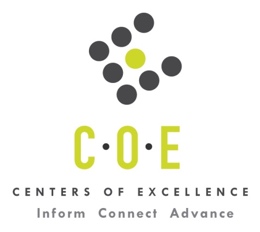 Labor Market Information ReportCity College of San FranciscoPrepared by the San Francisco Bay Center of Excellence for Labor Market ResearchOctober 2018RecommendationBased on all available data, there appears to be an undersupply of Interpreters and Translators compared to the demand for this occupation in the Bay region and in the Mid-Peninsula sub-region (San Francisco and San Mateo Counties). The gap is about 480 students annually in the Bay region and 190 in the Mid-Peninsula sub-region.This report also provides student outcomes data on employment and earnings for programs on TOP 2140.00 - Legal and Community Interpretation in the state and region. It is recommended that this data be reviewed to better understand how outcomes for students taking courses on this TOP code compare to potentially similar programs at colleges in the state and region, as well as to outcomes across all CTE programs at City College of San Francisco and in the region. IntroductionThis report profiles Interpreters and Translators in the 12 county Bay region and in the Mid-Peninsula sub-region for an updated Health Care Interpreter certificate program at City College of San Francisco. Occupational DemandTable 1. Employment Outlook for Interpreters and Translators in Bay RegionSource: EMSI 2018.2Bay Region includes Alameda, Contra Costa, Marin, Monterey, Napa, San Benito, San Francisco, San Mateo, Santa Clara, Santa Cruz, Solano and Sonoma CountiesTable 2. Employment Outlook for Interpreters and Translators in Mid-Peninsula Sub-RegionSource: EMSI 2018.2Mid-Peninsula Sub-Region includes San Francisco and San Mateo CountiesJob Postings in Bay Region and Mid-Peninsula Sub-RegionTable 3. Number of Job Postings by Occupation for latest 12 months (Sept 2017 - Aug 2018)Source: Burning GlassTable 4. Top Job Titles for Interpreters and Translators for latest 12 months (Sept 2017 - Aug 2018)Source: Burning GlassIndustry ConcentrationTable 5. Industries hiring Interpreters and Translators in Bay RegionSource: EMSI 2018.3Table 6. Top Employers Posting Jobs for Interpreters and Translators in Bay Region and Mid-Peninsula Sub-Region (Sept 2017 - Aug 2018)Source: Burning GlassEducational SupplyThere is one college in the Bay Region issuing an average of three awards annually on TOP 2140.00 – Legal and Community Interpretation and no colleges issuing awards in the Mid-Peninsula sub-region. Table 7. Awards on 214000 - Legal and Community Interpretation in the Bay AreaSource: IPEDS, Data Mart and LaunchboardNOTE: Headcount of students who took one or more courses is for 2016-17. The annual average for awards is 2014-17 unless there are only awards in 2016-17. The annual average for other postsecondary is for 2013-16.Gap AnalysisBased on the data included in this report, there is a labor market gap in the Bay region with 483 annual openings for Interpreters and Translators and 3 annual awards for an annual undersupply of 480. In the Mid-Peninsula sub-region, there is also a gap with 193 annual openings and no annual awards for an annual undersupply of 193.Student OutcomesTable 8. Four Employment Outcomes Metrics for Students Who Took Courses on TOP 2140.00 - Legal and Community InterpretationSource: Launchboard Pipeline (version available on 9/28/18)Skills, Certifications and EducationTable 9. Top Skills for Interpreters and Translators in Bay Region (Sept 2017 - Aug 2018)Source: Burning GlassTable 10. Certifications for Interpreters and Translators in the Bay Region (Sept 2017 - Aug 2018)Note: 80% of records have been excluded because they do not include a certification. As a result, the chart below may not be representative of the full sample.Source: Burning GlassTable 11. Education Requirements for Interpreters and Translators in Bay Region Note: 53% of records have been excluded because they do not include a degree level. As a result, the chart below may not be representative of the full sample.Source: Burning GlassMethodologyOccupations for this report were identified by use of skills listed in O*Net descriptions and job descriptions in Burning Glass. Labor demand data is sourced from Economic Modeling Specialists International (EMSI) occupation data and Burning Glass job postings data. Educational supply and student outcomes data is retrieved from multiple sources, including CTE Launchboard and CCCCO Data Mart.SourcesO*Net OnlineLabor Insight/Jobs (Burning Glass) Economic Modeling Specialists International (EMSI)  CTE LaunchBoard www.calpassplus.org/Launchboard/ Statewide CTE Outcomes SurveyEmployment Development Department Unemployment Insurance DatasetLiving Insight Center for Community Economic DevelopmentChancellor’s Office MIS systemContactsFor more information, please contact:Doreen O’Donovan, Data Research Analyst, for Bay Area Community College Consortium (BACCC) and Centers of Excellence (CoE), doreen@baccc.net or (831) 479-6481John Carrese, Director, San Francisco Bay Center of Excellence for Labor Market Research, jcarrese@ccsf.edu or (415) 267-6544Interpreters and Translators (SOC 27-3091): Interpret oral or sign language, or translate written text from one language into another.Entry-Level Educational Requirement: Bachelor's degreeTraining Requirement: NonePercentage of Community College Award Holders or Some Postsecondary Coursework: 32%Occupation 2017 Jobs2022 Jobs5-Yr Change5-Yr % Change5-Yr Open-ingsAnnual Open-ings10% Hourly WageMedian Hourly WageInterpreters and Translators3,7844,393609 16%2,417483$18.31 $25.53 Occupation 2017 Jobs2022 Jobs5-Yr Change5-Yr % Change5-Yr Open-ingsAnnual Open-ings10% Hourly WageMedian Hourly WageInterpreters and Translators1,4611,722261 18%965193$18.86 $27.46 OccupationBay RegionMid-PeninsulaInterpreters and Translators (27-3091)760231Common TitleBayMid-PeninsulaCommon TitleBayMid-PeninsulaInterpreter9119Team Member, Spanish176Sign Language Interpreter447Linguist164Translator/Interpreter346Educational Interpreter11Medical Interpreter/Translator3214Court Interpreter103Spanish Interpreter3211Vietnamese Interpreter92Localization Specialist288Cantonese Interpreter86Translator276Spanish Translator81Medical Interpreter194Analytical Linguist62Industry – 6 Digit NAICS (No. American Industry Classification) CodesJobs in Industry (2017)Jobs in Industry (2022)% Change (2017-22)% in Industry (2017)All Other Professional, Scientific, and Technical Services (541990)1,3491,57016%22.8%Translation and Interpretation Services (541930)41046814%6.9%Local Government, Excluding Education and Hospitals (903999)3804067%6.4%Marketing Research and Public Opinion Polling (541910)3013227%5.1%Elementary and Secondary Schools (Local Government) (903611)2823079%4.8%Services for the Elderly and Persons with Disabilities (624120)27033022%4.6%HMO Medical Centers (621491)24933836%4.2%General Medical and Surgical Hospitals (622110)216201 (7%)3.7%Other Individual and Family Services (624190)16018717%2.7%Hospitals (Local Government) (903622)1561634%2.6%Photography Studios, Portrait (541921)11213117%1.9%Colleges, Universities, and Professional Schools (State Government) (902612)10296 (6%)1.7%Offices of Physicians (except Mental Health Specialists) (621111)85872%1.4%Colleges, Universities, and Professional Schools (Local Government) (903612)85861%1.4%Federal Government, Military (901200)79790%1.3%Child and Youth Services (624110)768512%1.3%Environment, Conservation and Wildlife Organizations (813312)627318%1.1%Grantmaking Foundations (813211)627216%1.0%Commercial Photography (541922)607220%1.0%Local Government, Excluding Education and Hospitals (903999)3804067%6.4%EmployerBayEmployerBayEmployerMid-PeninsulaStanford Health Care32Tech Firefly9SOS International16Sorenson Communication20Hanna Interpreting Services8Stanford Health Care14SOS International18Hayward Unified School District8Interpreters Unlimited9Vintners Limited17Ilingo Interpreting8Fast Forward Accelerate Good6Codeforce 36014Kaiser Permanente8Vintners Limited6Lucile Packard Childrens Hospital14Language World Services, Inc8Hanna Interpreting Services5Google Inc.13Superior Court California8UnitedHealth Group5Interpreters Unlimited11San Ramon Valley Unified School District7Ilingo Interpreting4Quora11Welocalize7Interlingva, Inc4Spartan Tool Llc11Fast Forward Accelerate Good6Language Link4CollegeSub-RegionHeadcountCertificatesTotalLaneyEast Bay6433Total Bay RegionTotal Bay Region6433Total Mid-Peninsula Sub-RegionTotal Mid-Peninsula Sub-Region0002015-16Bay 
(All CTE Programs)City College of San Francisco (All CTE Programs)State (TOP2140.00)Bay (TOP2140.00)Mid-Peninsula (TOP2140.00)City College of San Francisco (TOP2140.00)% Employed Four Quarters After Exit74%72%65%n/an/an/aMedian Quarterly Earnings Two Quarters After Exit$10,310$10,794$5,352n/an/an/aMedian % Change in Earnings46%46%52%n/an/an/a% of Students Earning a Living Wage63%55%33%n/an/an/aSkillPostingsSkillPostingsSkillPostingsScheduling96Customer Billing22Legal Terminology15Customer Service65Onboarding21Machine Learning15Quality Assurance and Control62Special Education21JavaScript14Teaching57Health Insurance Portability and Accountability Act (HIPAA)20Project Management14Medical Translation55Social Media20Staff Management14Patient Care49Criminal Justice19Atlassian JIRA13Network Interface Card39Data Entry19Project Planning and Development Skills13Legal Document Composition36Python19Proofreading13Legal Documentation36Patient Treatment18Sales13Computational Linguistics34Talent Pool16Experiments12Natural Language Processing33Administrative Support15Anatomy11Medical Terminology29C++15Automatic Speech Recognition (ASR)11Customer Contact26Crisis Intervention15Cardiopulmonary Resuscitation (CPR)11Telecommunications25Experimental Design15Community Relations11Solar Panels24Java15Hipaa Compliance11CertificationPostingsCertificationPostingsDriver's License67Accident Health and Life (Insurance)3Certified Interpreter33CDL Class A3Sign Language Certification17Social Work License3Interpreter For The Deaf15Certified Tester2Certified Court Interpreter11Vocational Rehabilitation License2Security Clearance10Advanced Certified Fundraising Executive (ACFRE)1First Aid Cpr Aed7Ca License1Medical Terminology Certification6Certified Court Reporter1Insurance License5Certified Regulatory Compliance Manager (CRCM)1Series 75Certified Residential Medication Aide1Bloodborne Pathogens Certification4Certified Salesforce Administrator1Driver's License67Certified Teacher1Certified Interpreter33Community Health Certificate1Education (minimum advertised)Latest 12 Mos. PostingsHigh school or vocational training135 (37%)Associate Degree14 (4%)Bachelor’s Degree or Higher212 (59%)